ЧТО ТАКОЕ МОЛЕБЕН?Это краткая служба, в которой верующие, по своим частным нуждам и обстоятельствам, обращаются с молитвою к Господу Богу, Божией Матери и святым. За Божественной Литургией мы слышим прошения о повседневных надобностях, но часто не воспринимаем их как должно из-за глубочайшего содержания литургии. Потребность помолиться "о малом" так, как учил преподобный Амвросий Оптинский - "коротенько, да горяченько", осуществляется нами на молебне.И у каждого из нас возникает такая потребность помолиться "о малом". В жизни бывают такие моменты, когда просто необходима помощь Свыше. Во многих житейских ситуациях: в болезнях и недугах; при устройстве на работу и в начале всякого дела; в недоумении, как поступить и в решении важных вопросов; о сохранении семьи и при поиске своей половинки мы просим Господа, Богородицу и святых спасти, благословить, сохранить, защитить и помочь нам.
        
Итак, болеем ли мы? - Будем служить молебен о болящих. Начинаем ли важное дело? - На молебне попросим помощи Божией. Отправляемся ли в путь? - Выслушаем чин благословения в путешествие. Настал ли день именин, и хочется усердно помолиться своему святому? Закажем ему молебен. Начинается ли учебный год, и нашим детям пора в школу? - Совершим чин благословения на начало учения отроков. Внял ли Господь нашей молитве, и мы хотим вознести хвалу? - Будем служить благодарственный молебен.
На молебнах мы обращаемся к Господу Иисусу Христу, Его Пречистой Матери, святым. Благодарственные молебные пения адресуются Господу. Заказывая молебен за свечным ящиком, мы подаем записку с именами тех, за кого (или от кого) он будет совершаться.

Порой человек, заказывающий молебен, не дожидается его совершения и уходит из храма, оставляя только записку. Господь приемлет всякую жертву, но намного действеннее помолиться вместе со священником, нежели предоставлять тому умолять за нас Бога.

Молебны бывают простые и водосвятные. На водосвятном молебне освящается вода. Святую воду после молебна прихожане уносят с собой и ее можно и нужно употреблять, окроплять жилище (место работы) и всякую вещь. (О еже быти воде сей целительной душ и телес и всякия сопротивныя силы отгнательной … из последования малого освящения воды). Это значит, что Благодать Святаго Духа, которая посылается на воду при ее освящении, имеет целебные свойства и отгоняет нечистую силу.Порой к молебнам добавляют акафисты, каноны.По вере нашей Господь подает Свою помощь весьма скоро после молебна. Братья и сестры! Помните, что молебен это не волшебство. Каждый человек непременно должен и трудиться и молиться сам для спасения своей души и помощи ближним! "По вере Вашей да будет Вам"!Образец написания записки на молебен   
МОЛЕБЕН
(Господу, Пресвятой Богородице или какому-либо святому)

(Имена, за кого молиться в родит. падеже, например):
Анны 
Василия
млд. Анастасии
отр. Аркадия
бол. Геннадия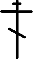 